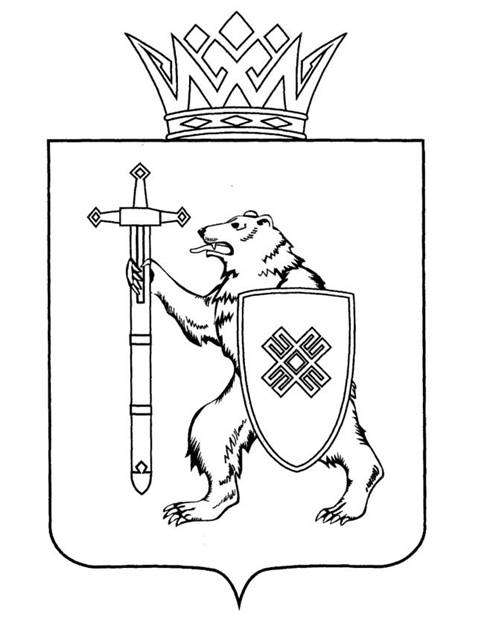 Тел. (8362) 64-14-17, 64-13-99, факс (8362) 64-14-11, E-mail: info@gsmari.ruПРОТОКОЛ № 90ЗАСЕДАНИЯ КОМИТЕТАПОВЕСТКА ДНЯ:1. О проекте постановления Государственного Собрания Республики Марий Эл «О согласовании кандидатуры Васютина Михаила Зиновьевича для назначения на должность Первого заместителя Председателя Правительства Республики Марий Эл».Комитет решил:1. Согласиться с назначением Васютина Михаила Зиновьевича 
на должность Первого заместителя Председателя Правительства Республики Марий Эл.2. Проект постановления Государственного Собрания Республики Марий Эл "О согласовании кандидатуры Васютина Михаила Зиновьевича для назначения на должность Первого заместителя Председателя Правительства Республики Марий Эл" поддержать и внести на рассмотрение Государственного Собрания Республики Марий Эл.3. Направить настоящее решение в головной Комитет Государственного Собрания Республики Марий Эл по законодательству.2. О проекте постановления Государственного Собрания Республики Марий Эл «О согласовании кандидатуры Кузьмина Евгения Петровича для назначения на должность Первого заместителя Председателя Правительства Республики Марий Эл».Комитет решил:	1. Согласиться с назначением Кузьмина Евгения Петровича 
на должность Первого заместителя Председателя Правительства Республики Марий Эл.2. Проект постановления Государственного Собрания Республики Марий Эл "О согласовании кандидатуры Кузьмина Евгения Петровича для назначения на должность Первого заместителя Председателя Правительства Республики Марий Эл" поддержать и внести на рассмотрение Государственного Собрания Республики Марий Эл.3. Направить настоящее решение в головной Комитет Государственного Собрания Республики Марий Эл по законодательству.3. О проекте постановления Государственного Собрания Республики Марий Эл «О согласовании кандидатуры Воронцова Степана Александровича для назначения на должность Заместителя Председателя Правительства Республики Марий Эл».Комитет решил:	1. Согласиться с назначением Воронцова Степана Александровича 
на должность Заместителя Председателя Правительства Республики 
Марий Эл.2. Проект постановления Государственного Собрания Республики Марий Эл "О согласовании кандидатуры Воронцова Степана Александровича для назначения на должность Заместителя Председателя Правительства Республики Марий Эл" поддержать и внести на рассмотрение Государственного Собрания Республики Марий Эл.3. Направить настоящее решение в головной Комитет Государственного Собрания Республики Марий Эл по законодательству.4. О проекте постановления Государственного Собрания Республики Марий Эл «О согласовании кандидатуры Сальникова Александра Анатольевича для назначения на должность Заместителя Председателя Правительства Республики Марий Эл».Комитет решил:	1. Согласиться с назначением Сальникова Александра Анатольевича 
на должность Заместителя Председателя Правительства Республики 
Марий Эл.2. Проект постановления Государственного Собрания Республики Марий Эл "О согласовании кандидатуры Сальникова Александра Анатольевича для назначения на должность Заместителя Председателя Правительства Республики Марий Эл" поддержать и внести на рассмотрение Государственного Собрания Республики Марий Эл.3. Направить настоящее решение в головной Комитет Государственного Собрания Республики Марий Эл по законодательству.5. О проекте постановления Государственного Собрания Республики Марий Эл «О согласовании кандидатуры Троицкого Дмитрия Александровича для назначения на должность Заместителя Председателя Правительства Республики Марий Эл».Комитет решил:	1. Согласиться с назначением Троицкого Дмитрия Александровича 
на должность Заместителя Председателя Правительства Республики 
Марий Эл.2. Проект постановления Государственного Собрания Республики Марий Эл "О согласовании кандидатуры Троицкого Дмитрия Александровича для назначения на должность Заместителя Председателя Правительства Республики Марий Эл" поддержать и внести на рассмотрение Государственного Собрания Республики Марий Эл.3. Направить настоящее решение в головной Комитет Государственного Собрания Республики Марий Эл по законодательству.6. О проекте постановления Государственного Собрания Республики Марий Эл «О согласовании кандидатуры Кондратенко Андрея Владимировича для назначения на должность министра сельского хозяйства и продовольствия Республики Марий Эл».Комитет решил:	1. Согласиться с назначением Кондратенко Андрея Владимировича 
на должность министра сельского хозяйства и продовольствия Республики Марий Эл.2. Проект постановления Государственного Собрания Республики Марий Эл "О согласовании кандидатуры Кондратенко Андрея Владимировича для назначения на должность министра сельского хозяйства и продовольствия Республики Марий Эл" поддержать и внести 
на рассмотрение Государственного Собрания Республики Марий Эл.3. Направить настоящее решение в головной Комитет Государственного Собрания Республики Марий Эл по законодательству.7. О предложениях к повестке дня тридцать второй сессии Государственного Собрания Республики Марий Эл.Комитет решил:Согласиться с предложенной повесткой дня тридцать второй сессии Государственного Собрания Республики Марий Эл. 8. О секретариате тридцать второй сессии Государственного Собрания Республики Марий Эл.Комитет решил:1. Согласиться с предложенными кандидатурами в состав секретариата тридцать второй сессии Государственного Собрания Республики Марий Эл.2. Проект постановления Государственного Собрания Республики Марий Эл «О секретариате тридцать второй сессии Государственного Собрания Республики Марий Эл седьмого созыва» поддержать и внести 
на рассмотрение Государственного Собрания Республики Марий Эл.9. О порядке работы тридцать второй сессии Государственного Собрания Республики Марий Эл.Комитет решил:1. Согласиться с порядком работы тридцать второй сессии Государственного Собрания Республики Марий Эл.2. Проект постановления Государственного Собрания Республики Марий Эл «О Порядке работы тридцать второй сессии Государственного Собрания Республики Марий Эл седьмого созыва» поддержать и внести 
на рассмотрение Государственного Собрания Республики Марий Эл.МАРИЙ ЭЛ РЕСПУБЛИКЫН КУГЫЖАНЫШ ПОГЫНЖОГОСУДАРСТВЕННОЕ СОБРАНИЕ РЕСПУБЛИКИ МАРИЙ ЭЛБЮДЖЕТ КОМИТЕТКОМИТЕТ ПО БЮДЖЕТУЛенин проспект, 29-ше,Йошкар-Ола, 424001Ленинский проспект, 29,г. Йошкар-Ола, 42400115 ноября 2022 года10:30кабинет 219 (1)